ПОЛОЖЕНИЕ о проведении Кубка Иркутской области по спортивному туризму на водных дистанциях (номер-код вида спорта 0840005411Я)р. Хара-Мурин, Слюдянский район29-30 мая 2021 г.ОБЩИЕ СВЕДЕНИЯ Кубок Иркутской области по спортивному туризму на водных дистанциях (далее – Соревнования) проводится в соответствии с частью II Календарного плана физкультурных мероприятий и спортивных мероприятий Иркутской области на 2021 год, утвержденного распоряжением министерства спорта Иркутской области; распоряжением министерства спорта Иркутской области «О государственной аккредитации региональной спортивной федерации по виду спорта – спортивный туризм «Областной общественной организации «Федерация спортивного туризма Иркутской области» от 28 декабря 2018 г. № 1255-мр.1.2 Соревнования проводятся с целью:- развития спортивного туризма в Иркутской области;- популяризации спортивного туризма;- повышения спортивного мастерства и квалификации спортсменов;- выявления сильнейших спортсменов Иркутской области;- совершенствования форм и методов учебно-тренировочного процесса.1.3. Соревнования проводятся в соответствии с Правилами вида спорта «Спортивный туризм», утвержденными приказом Минспорта России от 22 июля 2013 года №571 (далее - Правила); Регламентом проведения соревнований по группе дисциплин «дистанция–водная» (далее – Регламент); настоящим Положением; условиями соревнований, утвержденных ГСК.1.4 Данное положение является вызовом и основанием для командирования участников, представителей и судей в составе делегаций на соревнования.2. ПРОВОДЯЩИЕ ОРГАНИЗАЦИИ2.1. Общее руководство проведением соревнования осуществляет министерство спорта Иркутской области, ОГБУ «Центр спортивной подготовки сборных команд Иркутской области», Федерация спортивного туризма Иркутской области (далее - ФСТ ИО), отдела культуры, спорта и молодежной политики муниципального образования Слюдянский район.2.2. Непосредственное проведение соревнований осуществляет главная судейская коллегия (ГСК), утвержденная ФСТ ИО.2.3. Главный судья – Моргунов Олег Анатольевич (СС2К, г. Ангарск), главный секретарь – Орлов Олег Петрович (СС1К, г. Ангарск).2.4 Контакты для справок - Главный секретарь – Орлов Олег Петрович, тел. 8-902-174-2257, shb-baikal@yandex.ru3. МЕСТО И СРОКИ ПРОВЕДЕНИЯ3.1. Соревнования проводятся в Иркутской области, Слюдянский район, река Хара-Мурин, выше автомобильного моста.4. УЧАСТНИКИ СОРЕВНОВАНИЙ4.1. К участию в соревнованиях допускаются спортивные коллективы, клубы, команды школ, отдельные спортсмены Иркутской области. Количество команд от одной организации не ограничено. Допускается участие в составе команды спортсменов из разных муниципальных образований Иркутской области при наличии письменного разрешения-открепления от спортивной организации (клуба) по основному месту жительства действующей на весь календарный год спортивных соревнований.4.2. К участию в соревнованиях допускаются спортсмены, внесённые в официальную заявку, имеющие договор о страховании жизни и здоровья от несчастных случаев, включая риски соревнований, действующий на период проведения соревнований.4.3 Соревнование признаётся состоявшимся, в случае участия минимально допустимого, в соответствии с ЕВСК, количества команд-представителей муниципальных образований Иркутской области, а также участников в каждом виде программы.4.4. Основанием для допуска спортсмена к соревнованиям по медицинским заключениям является официальная заявка с отметкой «Допущен» напротив каждой фамилии спортсмена с подписью врача по лечебной физкультуре или врача по спортивной медицине и заверенной личной печатью, при наличии подписи с расшифровкой ФИО врача в конце заявки, заверенной печатью допустившей спортсмена медицинской организации, имеющей лицензию на осуществление медицинской деятельности, перечень работ и услуг которой включает лечебную физкультуру и спортивную медицину.4.5. Возраст и спортивная квалификация участников соревнований должны удовлетворять требованиям раздела 2 Регламента проведения соревнований по группе дисциплин «дистанция–водная».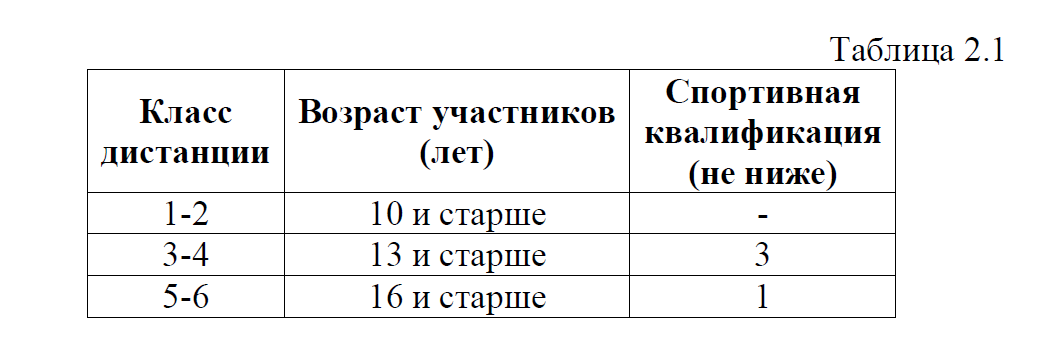 5. ОБЕСПЕЧЕНИЕ БЕЗОПАСНОСТИ И ТРЕБОВАНИЯ К СНАРЯЖЕНИЮ5.1. Соревнования проводятся на дистанциях, которые отвечают требованиям нормативных правовых актов, действующих на территории Российской Федерации по вопросам обеспечения общественного порядка и безопасности участников и зрителей, а также при наличии акта сдачи/приемки дистанций, утвержденного в установленном порядке.5.2. ФСТ ИО несет ответственность за:- обеспечение безопасности спортсменов, зрителей, судей и медицинское обеспечение во время соревнований согласно Правил;- безопасность применяемого судейского снаряжения и оборудования;- предоставление медицинского обслуживания соревнований;- уведомление Управления федеральной службы по надзору в сфере защиты прав потребителей и благополучия человека по Иркутской области о сроках, месте проведения соревнований и предполагаемого количества участников и места их проживания и питания;            - не позднее 30 календарных дней до начала проведения соревнования направлять на имя начальника Главного управления Министерства внутренних дел Российской Федерации по Иркутской области уведомление о месте, дате и сроке проведения соревнования, предполагаемом количестве зрителей, с указанием контактного лица (ФИО, номер телефона), а также необходимо ли оказание содействия сотрудниками ОВД и незамедлительно сообщать об изменениях указанной информации (п. 1.7 ч. 1 ст. 20 ФЗ-329 от 04.12.2007 г.);
         - не позднее 30 календарных дней до начала проведения соревнования создать координационный штаб (комиссию) с участием представителей организатора мероприятий, собственника (пользователя) объекта спорта, органов местного самоуправления, территориального ОВД Иркутской области на районном уровне и территориального подразделения УФСБ России по Иркутской области и провести проверку места проведения мероприятия на предмет готовности к проведению мероприятия, с утверждением соответствующего акта (п. 4 приказа Министерства спорта Российской Федерации от 26.10.2014 г. № 948);
        - не позднее 10 календарных дней до начала соревнования согласовать план безопасности с ОВД, на территории обслуживания которого проводиться соревнование (п.п. 14, 15 Постановления Правительства Российской Федерации от 18.04.2014 г. № 353).5.3. Ответственность за техническую подготовку, соответствие спортивной подготовки участников соревнования уровню соревнования несут личные тренеры спортсменов и представители команд.5.4. Участники должны иметь специальное снаряжение, отвечающее требованиям безопасности согласно Правил.5.5. Представители направляющих организаций и участники несут персональную ответственность за выполнение правил вида спорта «спортивный туризм», правил техники безопасности, соблюдение дисциплины, норм пожарной и экологической безопасности в месте проведения соревнований.5.6. Обязанности по страхованию риска, связанного с участием в соревнованиях, возлагается на организации, направляющие спортсменов на соревнования.5.7. Соревнования проводятся при наличии медицинского персонала для оказания в случае необходимости первичной медико-санитарной помощи, проведения перед соревнованиями и во время соревнований медицинских осмотров, при неукоснительном соблюдении требований Регламента по организации и проведению официальных физкультурных и спортивных мероприятий на территории Российской Федерации в условиях сохранения рисков распространения COVID-19, без зрителей. Ответственность за соблюдение Регламента несет ФСТ ИО.5.8. Оказание скорой медицинской помощи осуществляется в соответствии с приказом Министерства здравоохранения Российской Федерации от 23 октября 2020 года № 1144н «Об утверждении порядка организации оказания медицинской помощи лицам, занимающимся физической культурой и спортом (в том числе при подготовке и проведении физкультурных мероприятий и спортивных мероприятий), включая порядок медицинского осмотра лиц, желающих пройти спортивную подготовку, заниматься физической культурой и спортом в организациях и (или) выполнить нормативы испытаний (тестов) Всероссийского физкультурно-спортивного комплекса «Готов к труду и обороне».5.9. Ответственность за жизнь и безопасность участников в пути следования к месту проведения соревнований возлагается на тренеров и представителей команд.5.10. Перевозка участников осуществляется транспортным средством в соответствии с Правилами организованной перевозки группы детей автобусами, утвержденными постановлением Правительства Российской Федерации № 1177 от 17.12.2013 года, Правилами дорожного движения. При перевозке групп детей необходимо руководствоваться «Памяткой организаторам перевозки групп детей», «Пошаговой инструкцией по организации перевозки групп детей, размещенных на официальном сайте Главного управления по обеспечению безопасности дорожного движения Министерства внутренних дел Российской Федерации (Госавтоинспекции МВД России).5.11. Запрещается оказывать противоправное влияние на результаты соревнований. 5.12. Запрещается участвовать в азартных играх в букмекерских конторах и тотализаторах путем заключения пари на результаты соревнования в соответствии с требованиями, установленными пунктом 3 части 4 статьи 26.2. Федерального закона от 4 декабря 2007 года № 329-ФЗ «О физической культуре и спорте в Российской Федерации».6. ОПРЕДЕЛЕНИЕ РЕЗУЛЬТАТОВ6.1. Победители соревнований определяются по времени, затраченному на прохождение, с учетом снятий с этапов и штрафных баллов, в соответствии с Регламентом.6.2 Итоговые результаты (протоколы), отчёт о соревновании, акт списания наградой атрибутики, представляются в ФСТ ИО, министерство спорта Иркутской области, ОГБУ «ЦСП СК ИО» в течение 5 дней со дня окончания соревнований.7. НАГРАЖДЕНИЕ7.1. Победители и призеры соревнований в личных и групповых видах программы соревнований награждаются грамотами и медалями министерства спорта Иркутской области.7.2. Победитель соревнований в командном зачёте награждается кубком.8. ФИНАНСИРОВАНИЕ8.1. Расходы, связанные с награждением (грамоты в количестве 72 шт., медали в количестве 72 шт.), осуществляются за счет средств областного бюджета.8.2. Расходы, связанные с организацией и проведением соревнований (оплата питания судейской бригаде, медицинское обеспечение, приобретение снаряжения и т.д.) несёт ФСТ ИО.8.3. Расходы, связанные с проездом к месту проведения соревнований, проживанием, питанием, страхованием, несут командирующие организации или сами участники.9. ПОРЯДОК ПОДАЧИ ЗАЯВОК9.1. Предварительные заявки (Приложение № 1) принимаются до 28 мая 2021г. только в электронном виде на e-mail shb-baikal@yandex.ru. 9.2. Технические заявки по форме, указанной в приложении №2 и документы подаются в комиссию по допуску представителем команды.10. ДОКУМЕНТАЦИЯ10.1. В комиссию по допуску предоставляются:- заявка на участие в соревнованиях, заверенная руководителем командирующей организации и руководителем медицинского учреждения;- приказ командирующей организации о направлении команды на соревнования с записью о назначении ответственного за жизнь и здоровье участников соревнований;- документ, подтверждающий личность участника;- целевая медицинская справка на данные соревнования, если в официальной заявке на данного спортсмена отсутствует допуск врача;- договор о страховании от несчастного случая, включая риски соревнований (оригинал);- зачетная квалификационная книжка спортсмена.Приложение № 1 В Главную судейскую коллегию спортивных соревнованийКубка Иркутской области по спортивному туризму в группе дисциплин дистанции водныеПРЕДВАРИТЕЛЬНАЯ ЗАЯВКАРуководитель органа исполнительной власти субъекта Российской Федерации в области физкультуры и спорта _____________________/______________/М.П. 	 подпись и расшифровка подписиПриложение № 2 В ГСК спортивных соревнованийКубка Иркутской области по спортивному туризму в группе дисциплин дистанции водныеТЕХНИЧЕСКАЯ ЗАЯВКА Команда: _________________________________. Дисциплина: Дистанция водная командная гонка. Тренер-Представитель ____________________/        ___________________/                                                 Подпись                                           Фамилия И.О. Заявка принята ___________ Главный секретарь ____________/_____________/                              (дата, время)                                        подпись          Фамилия И.О. «УТВЕРЖДАЮ»Зам. министра спорта Иркутской области__________________ П.А. Богатырёв«____»__________________ 2021 г.«СОГЛАСОВАНО»Президент Федерации спортивного туризма Иркутской области__________________ А.С. Лебедев«______» ________________ 2021 г.«СОГЛАСОВАНО»Директор ОГБУ «ЦСП СК ИО»__________________ В.Н. Учеватов«______»________________ 2021 г.«СОГЛАСОВАНО»Мэр Слюдянского муниципального района_________________ А.Г. Шульц«______»________________ 2021 г.№ Место проведения Характер подведения итоговПланируемое количество участников (чел.)Планируемое количество участников (чел.)Состав команды Состав команды Состав команды Состав команды квалификация спортсменов
(спорт. разряд ), не нижегруппы участников по полу и возрасту в соответствии с ЕВСКПрограмма спортивного соревнованияПрограмма спортивного соревнованияПрограмма спортивного соревнованияПрограмма спортивного соревнованияПрограмма спортивного соревнования№ Место проведения Характер подведения итоговПланируемое количество участников (чел.)Планируемое количество участников (чел.)Состав команды Состав команды Состав команды Состав команды квалификация спортсменов
(спорт. разряд ), не нижегруппы участников по полу и возрасту в соответствии с ЕВСКСроки проведения, 
в т.ч. дата приезда и дата отъездаНаименование спортивной дисциплины
(в соответствии с ВРВС)Класс дистанцииНомер-код спортивной дисциплины
 (в соответствии с ВРВС)Кол-во видов программы /кол-во медалей№ Место проведения Характер подведения итоговПланируемое количество участников (чел.)Планируемое количество участников (чел.)Всегов т.ч.в т.ч.в т.ч.квалификация спортсменов
(спорт. разряд ), не нижегруппы участников по полу и возрасту в соответствии с ЕВСКСроки проведения, 
в т.ч. дата приезда и дата отъездаНаименование спортивной дисциплины
(в соответствии с ВРВС)Класс дистанцииНомер-код спортивной дисциплины
 (в соответствии с ВРВС)Кол-во видов программы /кол-во медалей№ Место проведения Характер подведения итоговПланируемое количество участников (чел.)Планируемое количество участников (чел.)Всегоспортивных судейтренеровспортсменовквалификация спортсменов
(спорт. разряд ), не нижегруппы участников по полу и возрасту в соответствии с ЕВСКСроки проведения, 
в т.ч. дата приезда и дата отъездаНаименование спортивной дисциплины
(в соответствии с ВРВС)Класс дистанцииНомер-код спортивной дисциплины
 (в соответствии с ВРВС)Кол-во видов программы /кол-во медалей12344567891011121314151р. Хара-МуринЛ, КЛ, К7029.05.2021День приезда. Комиссия по допуску. Официальная тренировкаДень приезда. Комиссия по допуску. Официальная тренировка1р. Хара-МуринЛ, КЛ, К708112-Мужчины/ смешанный29.05.2021Дистанция–водная-катамаран 220840181811Я2/61р. Хара-МуринЛ, КЛ, К708114-Мужчины/ смешанный29.05.2021Дистанция–водная-катамаран 420840191811Я2/121р. Хара-МуринЛ, КЛ, К708116-Мужчины/ смешанный30.05.2021Дистанция–водная-командная гонка2084021811Я2/181р. Хара-МуринЛ, КЛ, К7030.05.2021День отъездаДень отъездаСубъект Российской ФедерацииИркутская областьМуниципальное образованиег. ШелеховОрганизация (команда)Турклуб SibRaftФ.И.О. тренера - представителяЛебедев Андрей СергеевичСотовый телефон89500512251E-mailsibraft@mail.ruСписок участников:Список участников:№М/ЖФ.И.О.Дата и год рожденияСпортивный разряд 1МЛебедев Андрей Сергеевич07.06.197912ЖКоненкина Екатерина ЛеонидовнаКМС3МЛоскутников Иван Алексеевич456ЗапасныеЗапасныеЗапасные12Фамилия И.О. Возрастная группа Вид программы Класс судна Иванов Иван Иванович мужчины, женщины Слалом, раллиКАТАМАРАН-2Александрова Александра Александровна юниоры, юниорки 16-21 лет Слалом, раллиКАТАМАРАН-2Слалом, раллиКАТАМАРАН-4 Слалом, раллиКАТАМАРАН-4Слалом, раллиКАТАМАРАН-4Слалом, раллиКАТАМАРАН-4